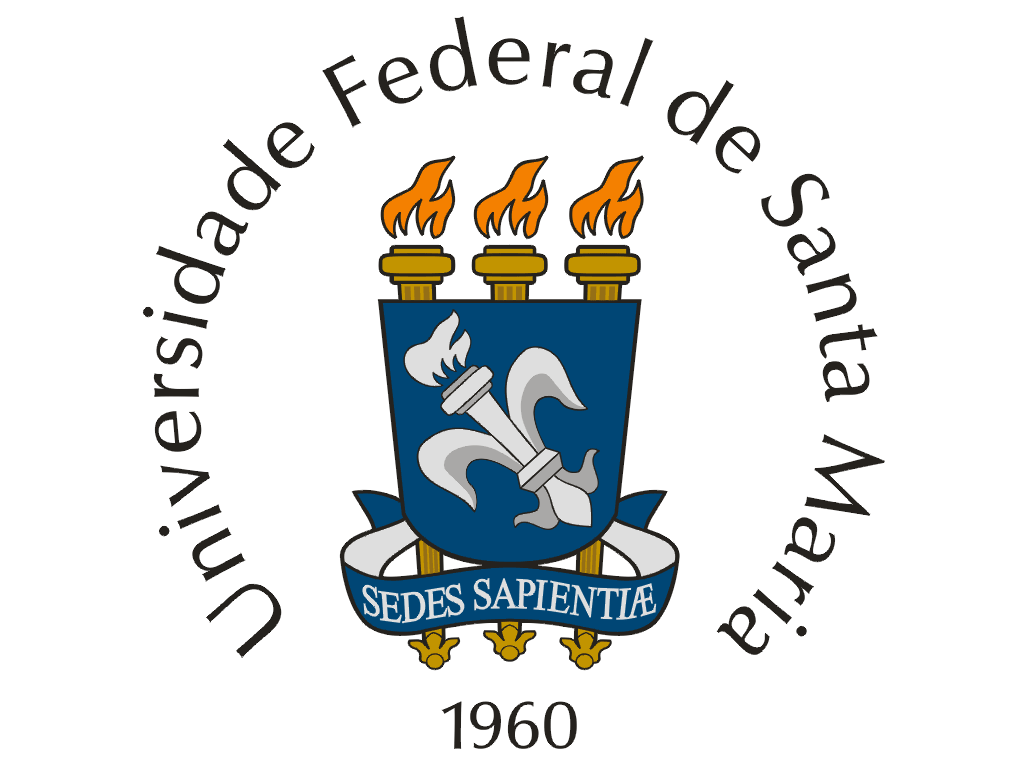 UNIVERSIDADE FEDERAL DE SANTA MARIACOLÉGIO POLITÉCNICO DA UFSMCURSO SUPERIOR DE SISTEMAS PARA INTERNETRELATÓRIO DE ATIVIDADES DO ESTAGIÁRIONome do(a) estagiário(a): Nome completo do(a) estagiário(a)Nome da concedente: Nome completo do profissional (se pessoa física) ou razão social (se pessoa jurídica)Nome do(a) supervisor(a) de estágio: Nome completo do(a) supervisor(a) na concedenteNome do(a) professor(a) orientador(a): Nome completo do(a) professor(a) orientador(a)Período deste relatório: DD/MM/AAAA a DD/MM/AAAACarga horária total deste período: XXhVenho, através deste, informar que no período acima descrito, o(a) estagiário(a) trabalhou no desenvolvimento das seguintes atividades:XXXXXXXXXXXXXXXXXXXXXXXXXXXXXXXXXXXXXXXXXXXXXXXXXXXXXXXXXXXXXXXXXXXXXXXXXXXXXXXXXXXXXXXXXXXXXXXXXXXXXXXXXXXXXXXXXXXXXXXXXXXXXXXXXXXXXXXXXXXXXXXXXXXXXXXXXXXXXXXXXXXXXXXXXXXXXXXXXXXXXXXXXXXXXXXXXXXXXXXXXXXXXXXXXXXXXXXXXXXXXXXXXXXXXXXXXXXXXXXXXXXXXXXXXXXXXXXXXXXXXXXXXXXXXXXXXXXXXXXXXXXXXXXXXXXXXXXXXXXXXXXXXXXXXXXXXXXXXXXXXXXXXXXXXXXXXXXXXXXXXXXXXXXXXXXXXXXXXXXXXXXXXXXXXXXXXXXXXXXXXXXXXXXXXXXXXXXXXXXXXXXXXXXXXXXXXXXXXXXXXXXXXXXXXXXXXXXXXXXXXXXXXXXXXXXXXXXXXXXXXXXXXXXXXXXXXXXXXXXXXXXXXXXXXXXXXXXXXXXXXXXXXXXXXXXXXXXXXXXXXXXXXXXXXXXXXXXXXXXXXXXXXXXXXXXXXXXXXXXXXXXXXXXXXXXXXXXXXXXXXXXXXXXXXXXXXXXXXXXXXXXXXXXXXXXXXXXXXXXXXXXXXXXXXXXXXXXXXXXXXXXXXXXXXXXXXXXXXXXXXXXXXXXXXXXXXXXXXXXXXXXXXXXXXXXXXXXXXXXXXXXXXXXXXXXXXXXXXXXXXXXXXXXXXXXXXXXXXXXXXXXXXXXXXXXXXXXXXXXXXXXXXXXXXXXXXXXXXXXXXXXXXXXXXXXXXXXXXXXXXXXXXXXXXXXXXXXXXXXXXXXXXSanta Maria, XX de Mês de XXXX.____________________________________Nome completo do(a) supervisor(a)Supervisor(a)                                       Ciente: ____________________________________Nome completo do(a) estagiário(a)Estagiário(a)                                      Ciente: ____________________________________Nome completo do(a) professor(a) orientador(a)Professor(a) Orientador(a)RELATÓRIO DE ATIVIDADES DO ESTAGIÁRIONome do(a) estagiário(a): Nome completo do(a) estagiário(a)Nome da concedente: Nome completo do profissional (se pessoa física) ou razão social (se pessoa jurídica)Nome do(a) supervisor(a) de estágio: Nome completo do(a) supervisor(a) na concedenteNome do(a) professor(a) orientador(a): Nome completo do(a) professor(a) orientador(a)Período deste relatório: DD/MM/AAAA a DD/MM/AAAACarga horária total deste período: XXhVenho, através deste, informar que no período acima descrito, o(a) estagiário(a) trabalhou no desenvolvimento das seguintes atividades:XXXXXXXXXXXXXXXXXXXXXXXXXXXXXXXXXXXXXXXXXXXXXXXXXXXXXXXXXXXXXXXXXXXXXXXXXXXXXXXXXXXXXXXXXXXXXXXXXXXXXXXXXXXXXXXXXXXXXXXXXXXXXXXXXXXXXXXXXXXXXXXXXXXXXXXXXXXXXXXXXXXXXXXXXXXXXXXXXXXXXXXXXXXXXXXXXXXXXXXXXXXXXXXXXXXXXXXXXXXXXXXXXXXXXXXXXXXXXXXXXXXXXXXXXXXXXXXXXXXXXXXXXXXXXXXXXXXXXXXXXXXXXXXXXXXXXXXXXXXXXXXXXXXXXXXXXXXXXXXXXXXXXXXXXXXXXXXXXXXXXXXXXXXXXXXXXXXXXXXXXXXXXXXXXXXXXXXXXXXXXXXXXXXXXXXXXXXXXXXXXXXXXXXXXXXXXXXXXXXXXXXXXXXXXXXXXXXXXXXXXXXXXXXXXXXXXXXXXXXXXXXXXXXXXXXXXXXXXXXXXXXXXXXXXXXXXXXXXXXXXXXXXXXXXXXXXXXXXXXXXXXXXXXXXXXXXXXXXXXXXXXXXXXXXXXXXXXXXXXXXXXXXXXXXXXXXXXXXXXXXXXXXXXXXXXXXXXXXXXXXXXXXXXXXXXXXXXXXXXXXXXXXXXXXXXXXXXXXXXXXXXXXXXXXXXXXXXXXXXXXXXXXXXXXXXXXXXXXXXXXXXXXXXXXXXXXXXXXXXXXXXXXXXXXXXXXXXXXXXXXXXXXXXXXXXXXXXXXXXXXXXXXXXXXXXXXXXXXXXXXXXXXXXXXXXXXXXXXXXXXXXXXXXXXXXXXXXXXXXXXXXXXXXXXXXXXXXXXXXXXXXXXSanta Maria, XX de Mês de XXXX.____________________________________Nome completo do(a) supervisor(a)Supervisor(a)                                       Ciente: ____________________________________Nome completo do(a) estagiário(a)Estagiário(a)                                      Ciente: ____________________________________Nome completo do(a) professor(a) orientador(a)Professor(a) Orientador(a)RELATÓRIO DE ATIVIDADES DO ESTAGIÁRIONome do(a) estagiário(a): Nome completo do(a) estagiário(a)Nome da concedente: Nome completo do profissional (se pessoa física) ou razão social (se pessoa jurídica)Nome do(a) supervisor(a) de estágio: Nome completo do(a) supervisor(a) na concedenteNome do(a) professor(a) orientador(a): Nome completo do(a) professor(a) orientador(a)Período deste relatório: DD/MM/AAAA a DD/MM/AAAACarga horária total deste período: XXhVenho, através deste, informar que no período acima descrito, o(a) estagiário(a) trabalhou no desenvolvimento das seguintes atividades:XXXXXXXXXXXXXXXXXXXXXXXXXXXXXXXXXXXXXXXXXXXXXXXXXXXXXXXXXXXXXXXXXXXXXXXXXXXXXXXXXXXXXXXXXXXXXXXXXXXXXXXXXXXXXXXXXXXXXXXXXXXXXXXXXXXXXXXXXXXXXXXXXXXXXXXXXXXXXXXXXXXXXXXXXXXXXXXXXXXXXXXXXXXXXXXXXXXXXXXXXXXXXXXXXXXXXXXXXXXXXXXXXXXXXXXXXXXXXXXXXXXXXXXXXXXXXXXXXXXXXXXXXXXXXXXXXXXXXXXXXXXXXXXXXXXXXXXXXXXXXXXXXXXXXXXXXXXXXXXXXXXXXXXXXXXXXXXXXXXXXXXXXXXXXXXXXXXXXXXXXXXXXXXXXXXXXXXXXXXXXXXXXXXXXXXXXXXXXXXXXXXXXXXXXXXXXXXXXXXXXXXXXXXXXXXXXXXXXXXXXXXXXXXXXXXXXXXXXXXXXXXXXXXXXXXXXXXXXXXXXXXXXXXXXXXXXXXXXXXXXXXXXXXXXXXXXXXXXXXXXXXXXXXXXXXXXXXXXXXXXXXXXXXXXXXXXXXXXXXXXXXXXXXXXXXXXXXXXXXXXXXXXXXXXXXXXXXXXXXXXXXXXXXXXXXXXXXXXXXXXXXXXXXXXXXXXXXXXXXXXXXXXXXXXXXXXXXXXXXXXXXXXXXXXXXXXXXXXXXXXXXXXXXXXXXXXXXXXXXXXXXXXXXXXXXXXXXXXXXXXXXXXXXXXXXXXXXXXXXXXXXXXXXXXXXXXXXXXXXXXXXXXXXXXXXXXXXXXXXXXXXXXXXXXXXXXXXXXXXXXXXXXXXXXXXXXXXXXXXXXXXXXSanta Maria, XX de Mês de XXXX.____________________________________Nome completo do(a) supervisor(a)Supervisor(a)                                       Ciente: ____________________________________Nome completo do(a) estagiário(a)Estagiário(a)                                      Ciente: ____________________________________Nome completo do(a) professor(a) orientador(a)Professor(a) Orientador(a)